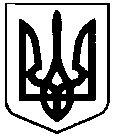 СВАТІВСЬКА МІСЬКА РАДАСЬОМОГО СКЛИКАННЯТРЕТЯ СЕСІЯРІШЕННЯВід 14 квітня 2016 р.                                                                                                     м. Сватове «Про передачу земельної ділянки в користування на умовах оренди ФОП Бут О.А. за адресою: Луганська область, м. Сватове, пл. 50 річчя Перемоги, 35-а Розглянувши заяву ФОП Бут Олександра Анатолійовича, який мешкає за адресою: м. Сватове, вул. Островського, 61, про передачу земельної ділянки в користування на умовах оренди за адресою: Луганська область, м. Сватове, пл. 50 річчя Перемоги, 35-а, на якій розташоване нерухоме майно відповідно договору купівлі продажу об’єкта незавершеного будівництва, магазину від 24. 03. 2016 р. № серія НАТ 959250, керуючись ст. 59 Закону України “Про місцеве самоврядування в Україні”, ст. 12, 125, 126, 141 Земельного кодексу України,                                 Сватівська міська радаВИРІШИЛА:1. Передати ФОП Бут Олександру Анатолійовичу земельну ділянку в користування на умовах оренди для здійснення підприємницької діяльності загальною площею – 0.0375 га. кадастровий номер ( 4424010100:24:109:0005) за адресою: Луганська область, м. Сватове, пл. 50 річчя Перемоги, 35-а. 2. Встановити термін оренди земельних ділянки на 5 (п’ять) років. до ______________3. Встановити орендну плату за користування земельною ділянкою 15827,85 грн/рік. ФОП Бут Олександру Анатолійовичу протягом 10 днів з моменту набрання чинності даного рішення укласти договір оренди земельної ділянки з Сватівською міською радою та провести державну реєстрацію укладеного договору відповідно чинного законодавства.4 Сватівській ОДПІ здійснювати контроль за надходженням орендної плати згідно договору оренди.5. Контроль за виконанням даного рішення покласти на постійну депутатську комісію з   питань будівництва, благоустрою, комунального обслуговування, земельних відносин та екології.6. Дане рішення набирає чинності з моменту його прийняття.Сватівський міський голова    	    	                               	                           Є.В.Рибалко